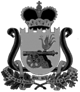 СОВЕТ ДЕПУТАТОВВЕЛИЖСКОГО ГОРОДСКОГО ПОСЕЛЕНИЯРЕШЕНИЕот 24 августа 2016 года № 43   Об утверждении проекта по внесению изменений в проект  межевания территории для  линейного объекта  « Строительство автодорожного обхода г. Велиж  Смоленской области (в части установления «красных линий» линейного объекта западнее ул. Первомайская в зоне индивидуальной жилой застройки) в границах планируемого размещения автодорожного обхода.        В соответствии со статьей 24 Градостроительного кодекса Российской Федерации, статьей 14 Федерального закона от 06.10.2003г. № 131-ФЗ «Об общих принципах организации местного самоуправления», рассмотрев заключение о результатах публичных слушаний от 12.08.2016 года  по проекту по внесению изменений в проект межевания территории для  линейного объекта «Строительство автодорожного обхода г. Велиж  Смоленской области (в части установления «красных линий» линейного объекта западнее ул. Первомайская в зоне индивидуальной жилой застройки) в границах планируемого размещения автодорожного обхода  Совет депутатов Велижского городского поселения  РЕШИЛ:Утвердить проект по внесению изменений  в проект межевания территории для  линейного объекта « Строительство автодорожного обхода г. Велиж  Смоленской области (в части установления «красных линий» линейного объекта западнее ул. Первомайская в зоне индивидуальной жилой застройки) в границах планируемого размещения автодорожного обхода, разработанные ЗАО «Институт городской инфраструктуры» г. Санкт-Петербург.Решение вступает в силу после его подписания и подлежит опубликованию в газете «Велижская новь».Глава муниципального образованияВелижское городское поселение                             К.А. АвсеенокОпубликовано в газете «Велижская новь» от 01.09.2016 № 70-71